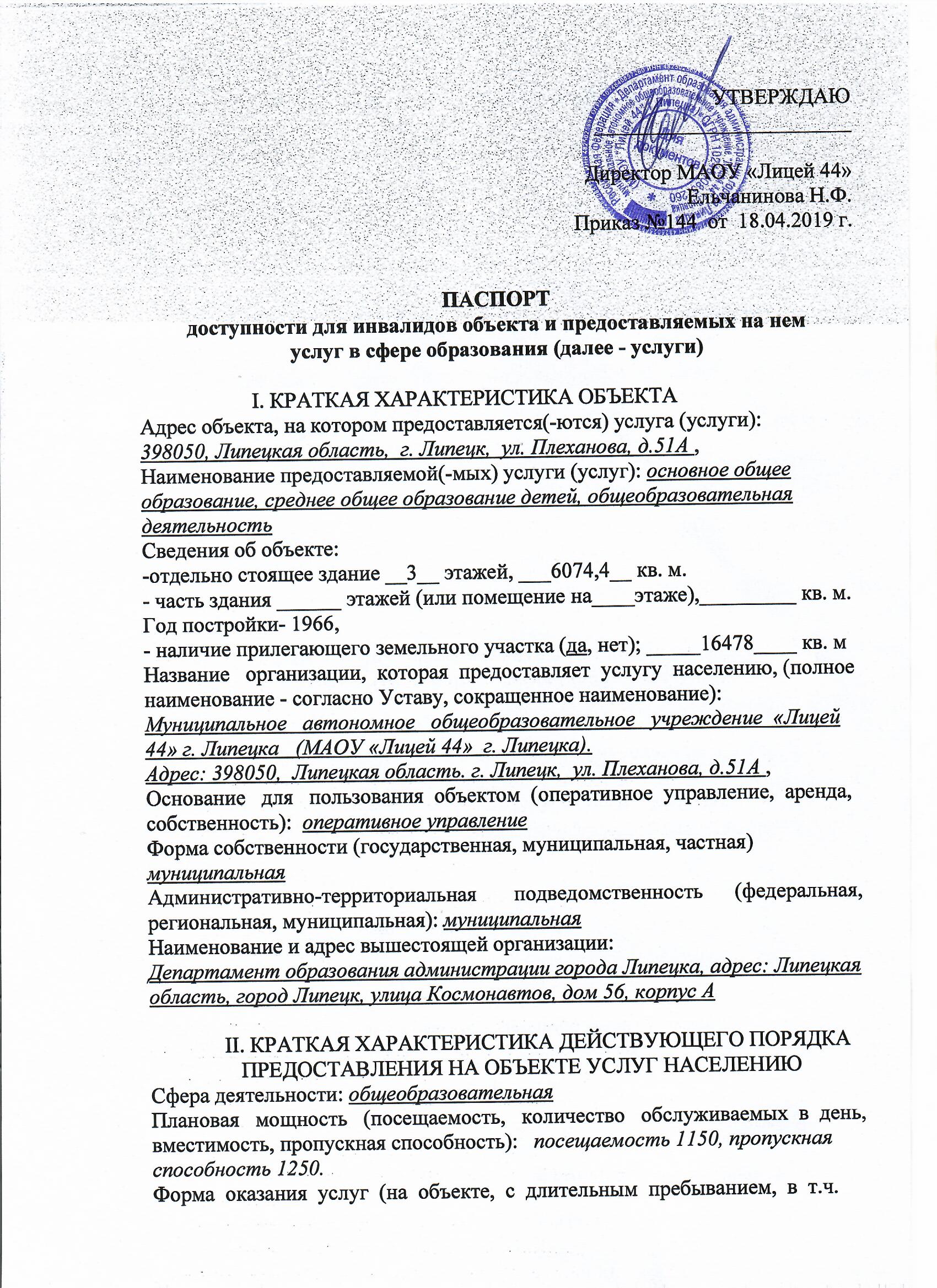 проживанием,  обеспечение  доступа  к месту предоставления услуги, на дому, дистанционно):  на объектеКатегории    обслуживаемого   населения   по   возрасту   (дети,   взрослыетрудоспособного возраста, пожилые; все возрастные категории): детиКатегории     обслуживаемых     инвалидов     (инвалиды    с    нарушениямиопорно-двигательного аппарата; нарушениями зрения, нарушениями слуха): К, О, Г, С, УIII. ОЦЕНКА СОСТОЯНИЯ И ИМЕЮЩИХСЯ НЕДОСТАТКОВВ ОБЕСПЕЧЕНИИ УСЛОВИЙ ДОСТУПНОСТИ  ДЛЯ ИНВАЛИДОВ ОБЪЕКТАIV. ОЦЕНКА СОСТОЯНИЯ И ИМЕЮЩИХСЯ НЕДОСТАТКОВ В ОБЕСПЕЧЕНИИ   УСЛОВИЙ ДОСТУПНОСТИ ДЛЯ ИНВАЛИДОВ ПРЕДОСТАВЛЯЕМЫХ УСЛУГV. ПРЕДЛАГАЕМЫЕ УПРАВЛЕНЧЕСКИЕ РЕШЕНИЯ ПО СРОКАМ И ОБЪЕМАМ РАБОТ, НЕОБХОДИМЫМ ДЛЯ ПРИВЕДЕНИЯ ОБЪЕКТА И ПОРЯДКА  ПРЕДОСТАВЛЕНИЯ НА НЕМ УСЛУГ В СООТВЕТСТВИЕ С ТРЕБОВАНИЯМИ   ЗАКОНОДАТЕЛЬСТВА РОССИЙСКОЙ ФЕДЕРАЦИИ ОБ ОБЕСПЕЧЕНИИ   УСЛОВИЙ ИХ ДОСТУПНОСТИ ДЛЯ ИНВАЛИДОВV.1 ПРЕДЛАГАЕМЫЕ УПРАВЛЕНЧЕСКИЕ РЕШЕНИЯ ПО СРОКАМ И ОБЪЕМАМ РАБОТ, НЕОБХОДИМЫМ ДЛЯ ПРИВЕДЕНИЯ ОБЪЕКТА В СООТВЕТСТВИЕ С ТРЕБОВАНИЯМИ   ЗАКОНОДАТЕЛЬСТВА РОССИЙСКОЙ ФЕДЕРАЦИИ ОБ ОБЕСПЕЧЕНИИ   УСЛОВИЙ ИХ ДОСТУПНОСТИ ДЛЯ ИНВАЛИДОВV.2  ПРЕДЛАГАЕМЫЕ УПРАВЛЕНЧЕСКИЕ РЕШЕНИЯ ПО СРОКАМ И ОБЪЕМАМ РАБОТ, НЕОБХОДИМЫМ ДЛЯ ПРИВЕДЕНИЯ  ПОРЯДКА ПРЕДОСТАВЛЕНИЯ  УСЛУГ  В СООТВЕТСТВИЕ С ТРЕБОВАНИЯМИ   ЗАКОНОДАТЕЛЬСТВА РОССИЙСКОЙ ФЕДЕРАЦИИ ОБ ОБЕСПЕЧЕНИИ   УСЛОВИЙ ИХ ДОСТУПНОСТИ ДЛЯ ИНВАЛИДОВ<*> С учетом выводов оценки состояния и имеющихся недостатков в обеспеченииусловий доступности для инвалидов объекта и порядка предоставления услуги, приведенных в  разделе III и IV паспорта.Руководитель рабочей группы                                            Директор МАОУ «Лицей44»____________ Н.Ф.Ельчанинова                                                                                                             (должность, Ф.И.О.)В том числе:Представители общественных организаций инвалидов                                   Член Липецкой  областной организации  ВОИ______________    Куликова С.А.                                                                                                             (должность, Ф.И.О.)Представители организации, расположенной на объекте                           Заведующая  хозяйством _______________  Маликова Л.В.                                                                                                             (должность, Ф.И.О.)                            Главный  бухгалтер       _________________Куницына З.П.                                                                                                                        (должность, Ф.И.О.)Управленческое решение согласовано   с    комиссией по проведению обследования и паспортизации зданий МАОУ «Лицей 44»по их доступности для инвалидов и других  маломобильных групп населения№ п/пОсновные показатели доступности для инвалидов объектаНаличие/отсутствиеОценка состояния и имеющихся недостатков в обеспечении условий доступности для инвалидов объекта с рекомендациями1.Наличие на объекте транспортных средств , используемых для перевозки инвалидовотсутствуетПриобретение не планируется2.Проведение на объекте  капитального ремонта, соответствующего требованиям доступности  для инвалидов к объекту и услугам, начиная с 1 сентября 2019 годаотсутствуетПо согласованию с департаментом образования администрации г.Липецка3.Текущее обеспечение  доступа  к объекту инвалидов и к месту предоставления  услуги имеется для отдельных категорий  инвалидов4.Обеспечение условий индивидуальной  мобильности инвалидов и возможности для  самостоятельного их передвижения по объекту, на котором инвалидам предоставляются услуги, в т.ч. на котором имеются:4.1выделенные стоянки автотранспортных средств для инвалидовПредусмотреть места дляавтотранспортных средств для инвалидов4.2сменные кресла-коляскиотсутствуют4.3адаптированные лифтыотсутствуют4.4поручниотсутствуют4.5пандусыпредусмотреть установку телескопического  3 секционного пандуса с  противоскользящей рифлёной поверхностью.4.6подъемные платформы (аппарели)отсутствуют4.7раздвижные двериотсутствуют4.8доступные санитарно-гигиенические помещенияотсутствуют4.9достаточная ширина дверных проемов в стенах, лестничных маршей, площадокимеется№ п/пОсновные показатели доступности для инвалидов предоставляемой услугиНаличие/отсутствиеОценка состояния и имеющихся недостатков в обеспечении условий доступности для инвалидов предоставляемой услуги1наличие при входе в объект и в двух кабинетах 1го этажа  вывески с названием организации, графиком работы организации, планом здания, выполненных рельефно-точечным шрифтом Брайля и на контрастном фонеОтсутствует Предусмотреть привходе в объект объект и в двух кабинетах 1го этажа вывески сназванием организации,графиком работы организации,планом здания, выполненныхрельефно-точечным шрифтомБрайля и на контрастном фоне2обеспечение инвалидам помощи, необходимой для получения в доступной для них форме информации о правилах предоставления услуги, в том числе об оформлении необходимых для получения услуги документов, о совершении ими других необходимых для получения услуги действий в ходе  личного приёма граждан, электронного взаимодействия, консультирования по телефонуПредоставить оказаниеинвалидам помощи,необходимой для получения вдоступной для них формеинформации о правилахпредоставления услуги, в томчисле об оформлениинеобходимых для полученияуслуги документов, осовершении ими другихнеобходимых для полученияуслуги действий в ходе  личного приёма граждан, электронного взаимодействия, консультирования по телефону3проведение инструктирования или обучения сотрудников, предоставляющих услуги населению, для работы с инвалидами, по вопросам, связанным с обеспечением доступности для них объектов и услугимеетсяПродолжить обучение сотрудников посредством курсов повышения квалификации педработников по работе с детьми-инвалидами 4наличие работников организаций, на которых административно-распорядительным актом возложено оказание инвалидам помощи при предоставлении им услугимеетсяПриказы по лицею о назначению ответственных  ( 4 квартал 2018 года,  1 квартал 2019 года)5предоставление услуги с сопровождением инвалида по территории объекта работником организацииимеется6предоставление инвалидам по слуху при необходимости услуги с использованием русского жестового языка, включая обеспечение допуска на объект сурдопереводчика, тифлопереводчикаотсутствуетПредоставление по мере поступления запроса7адаптация официального сайта органа и организации, предоставляющих услуги в сфере образования, для лиц с нарушением зрения (слабовидящих)адаптирован8обеспечение предоставления услуг тьютораотсутствует9.организация дистанционного обучения имеетсяПредоставление по мере необходимости№п/пПредлагаемые управленческие решения по объемам работ, необходимым для приведения объекта в соответствие с требованиями законодательства Российской Федерации об обеспечении условий их доступности для инвалидовСроки1Выделение  стоянки автотранспортных  средств  для инвалидов (по согласованию с ГИББД)2021г.2Оборудовать переносным телескопическим  3 секционным пандусом с  противоскользящей рифлёной поверхностью .2019,сентябрь.выполнено3Установка кнопки вызова на входе в здание  для инвалидов-колясочников2019г.выполнено4Замена входных дверей на автоматические раздвижныедо 2025г.5Модернизировать  зону «Санитарно-гигиеническиепомещения», а именно  с установкой  перил, санузла на высоте 50 см.до 2025г.№п/пПредлагаемые управленческие решения по объемам работ, необходимым для приведения  порядка предоставления услуг  в соответствие с требованиями законодательства Российской Федерации об обеспечении условий их доступности для инвалидовСроки1Предоставить инвалидам по слуху, при необходимости , услуги с использованием русского жестового языка  и организацией  допуска  на объект сурдопереводчика  и  тифлопереводчикаЗаключение договора с соответствующими организациями на предоставление  данной услуги по неоходимости2Повесить при входе  в объект вывеску с названием организации, графиком работы организации, планом здания и около двух кабинетов  первого этажа  с планом-схемой  первого этажа,выполненных рельефно-точечным шрифтом Брайля и на контрастном фоне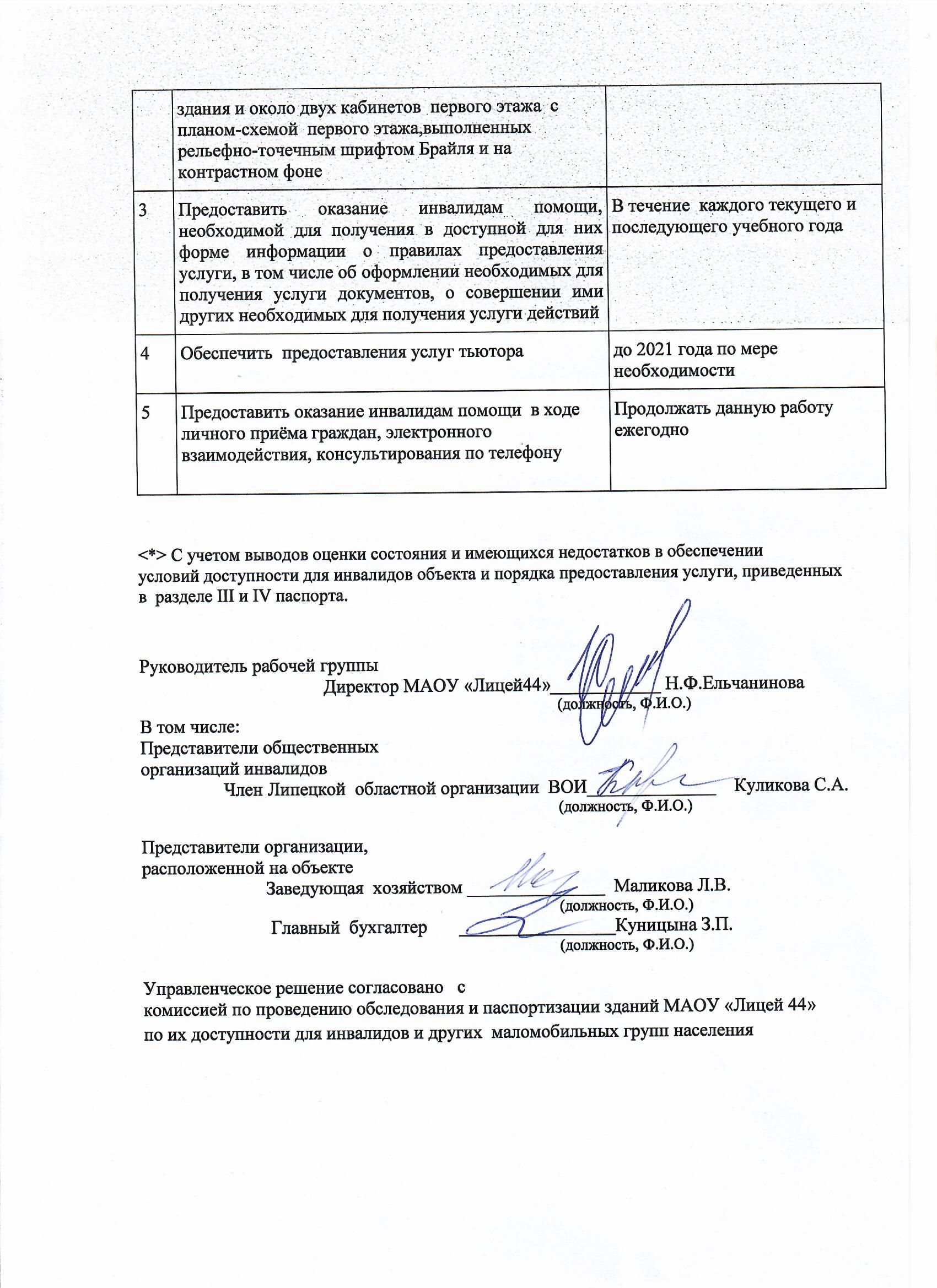 Сентябрь 2019выполнено3Предоставить оказание инвалидам помощи, необходимой для получения в доступной для них форме информации о правилах предоставления услуги, в том числе об оформлении необходимых для получения услуги документов, о совершении ими других необходимых для получения услуги действийВ течение  каждого текущего и последующего учебного года 4Обеспечить  предоставления услуг тьюторадо 2021 года по мере необходимости5Предоставить оказание инвалидам помощи  в ходе  личного приёма граждан, электронного взаимодействия, консультирования по телефонуПродолжать данную работу  ежегодно